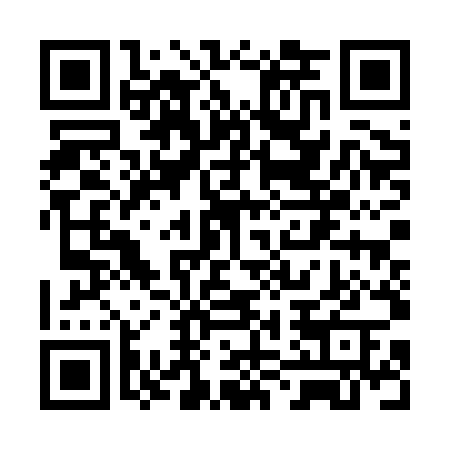 Ramadan times for Bernoriskiai, LithuaniaMon 11 Mar 2024 - Wed 10 Apr 2024High Latitude Method: Angle Based RulePrayer Calculation Method: Muslim World LeagueAsar Calculation Method: HanafiPrayer times provided by https://www.salahtimes.comDateDayFajrSuhurSunriseDhuhrAsrIftarMaghribIsha11Mon4:484:486:5012:364:226:226:228:1712Tue4:454:456:4812:354:246:246:248:1913Wed4:434:436:4512:354:256:266:268:2114Thu4:404:406:4212:354:276:286:288:2415Fri4:374:376:4012:344:296:306:308:2616Sat4:344:346:3712:344:306:326:328:2817Sun4:314:316:3512:344:326:346:348:3018Mon4:284:286:3212:344:336:366:368:3319Tue4:254:256:3012:334:356:386:388:3520Wed4:224:226:2712:334:376:406:408:3721Thu4:194:196:2512:334:386:426:428:4022Fri4:164:166:2212:324:406:446:448:4223Sat4:134:136:1912:324:416:466:468:4424Sun4:104:106:1712:324:436:486:488:4725Mon4:074:076:1412:324:446:506:508:4926Tue4:044:046:1212:314:466:526:528:5227Wed4:014:016:0912:314:476:546:548:5428Thu3:583:586:0712:314:496:566:568:5729Fri3:543:546:0412:304:506:586:588:5930Sat3:513:516:0212:304:527:007:009:0231Sun4:484:486:591:305:538:028:0210:051Mon4:444:446:561:295:558:048:0410:072Tue4:414:416:541:295:568:058:0510:103Wed4:384:386:511:295:588:078:0710:134Thu4:344:346:491:295:598:098:0910:155Fri4:314:316:461:286:008:118:1110:186Sat4:274:276:441:286:028:138:1310:217Sun4:244:246:411:286:038:158:1510:248Mon4:204:206:391:276:058:178:1710:279Tue4:164:166:361:276:068:198:1910:3010Wed4:134:136:341:276:078:218:2110:33